Bethesda Geburtsklinik, BaselObjektbezeichnung	Bethesda Geburtsklinik, Gellertstrasse 146, BaselNutzungsart		GeburtsklinikRealisierung			Oktober 2012 – August 2013Funktion im Projekt	Projektleitung SanitärErbrachte Leistung	SanitärplanungArchitektur		Raumformat, GelterkindenReferenzperson	Hans KaufmannBauherrschaft	Stiftung Diakonat BethesdaBausumme Sanitär (inkl. Med. - Gas)	1.12 Mio. CHF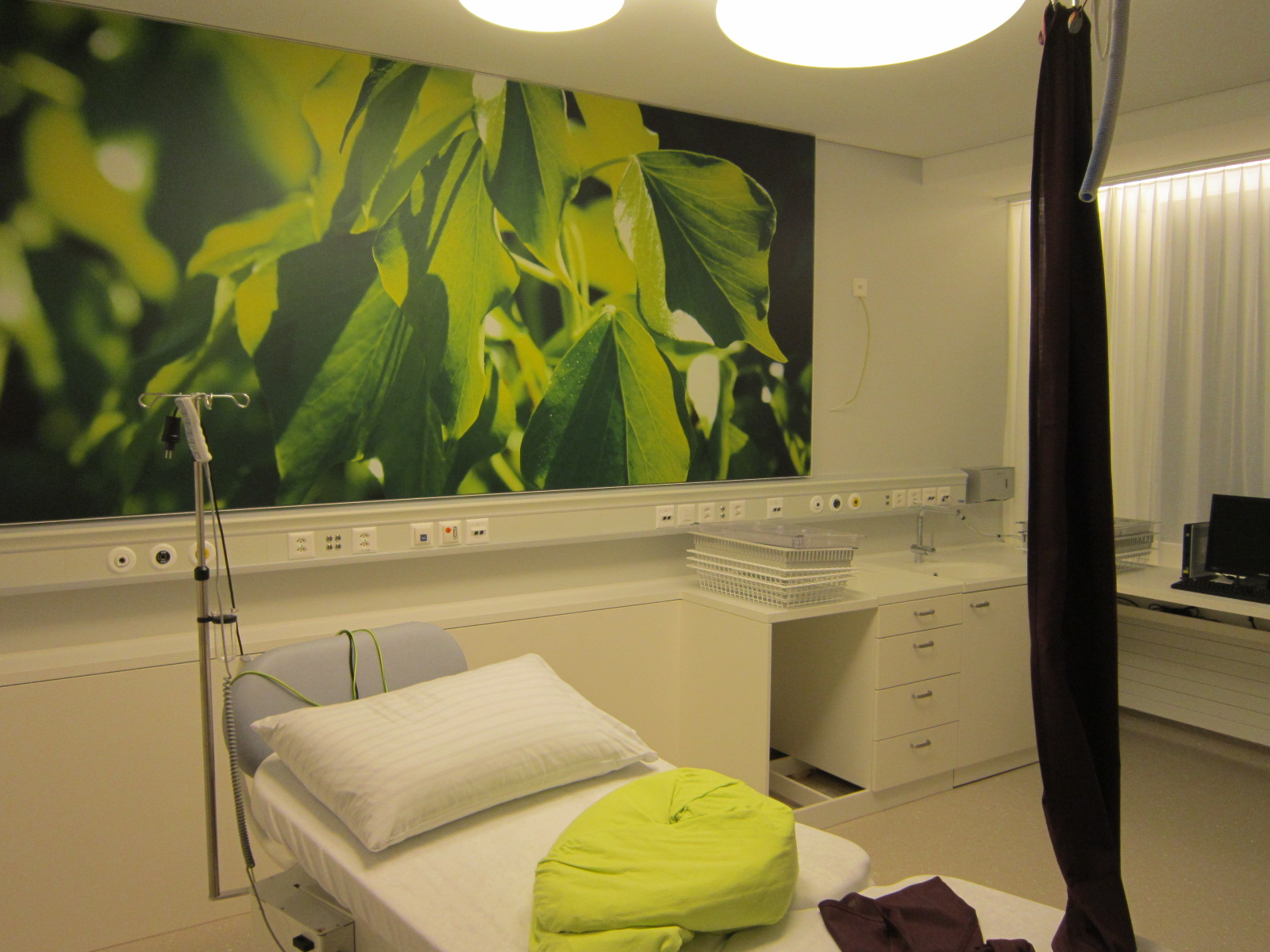 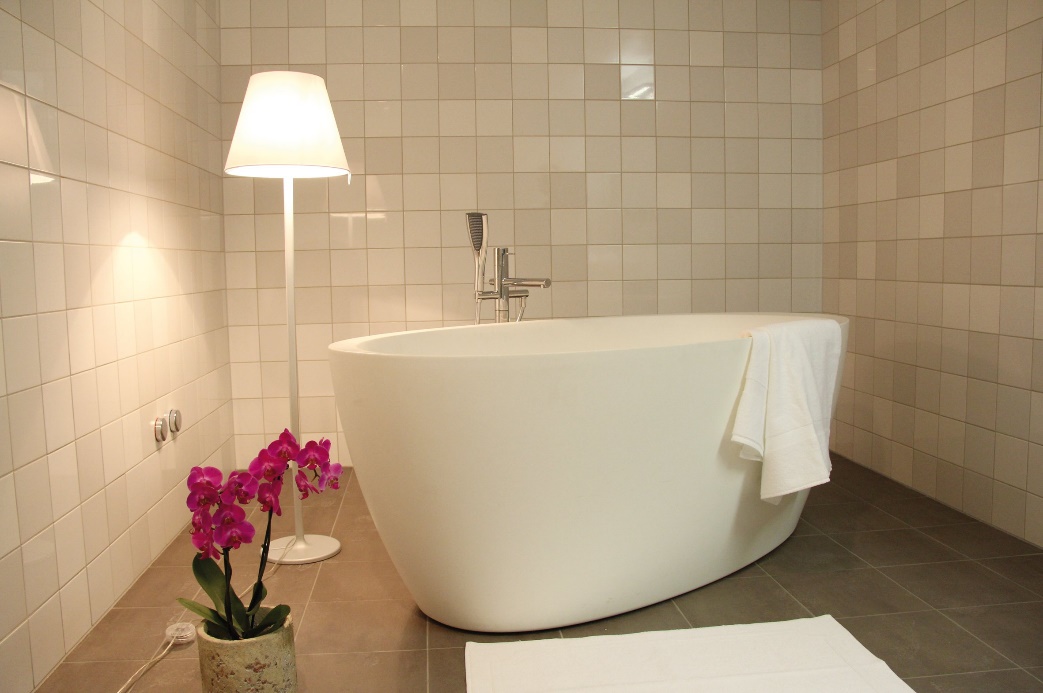 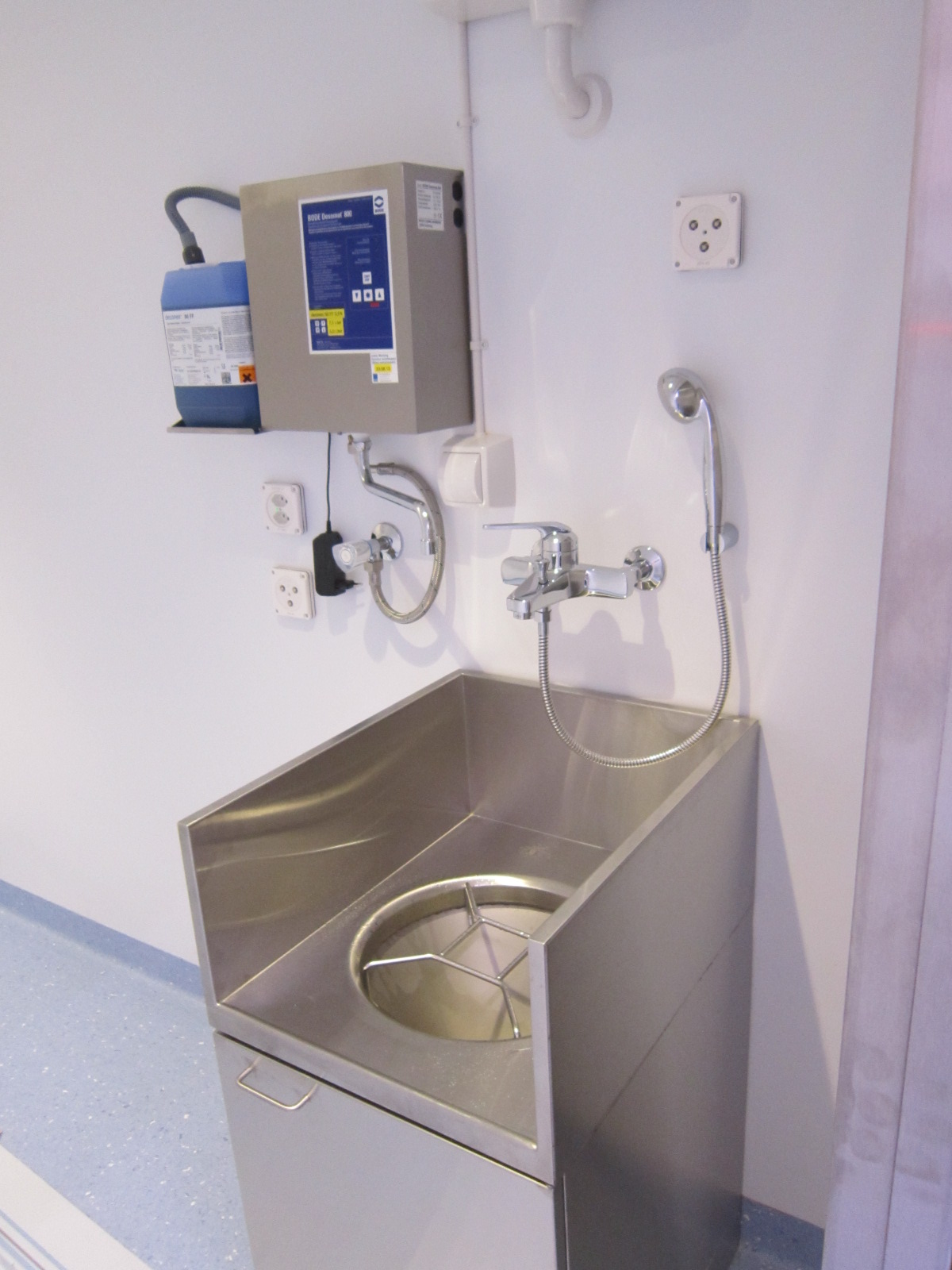 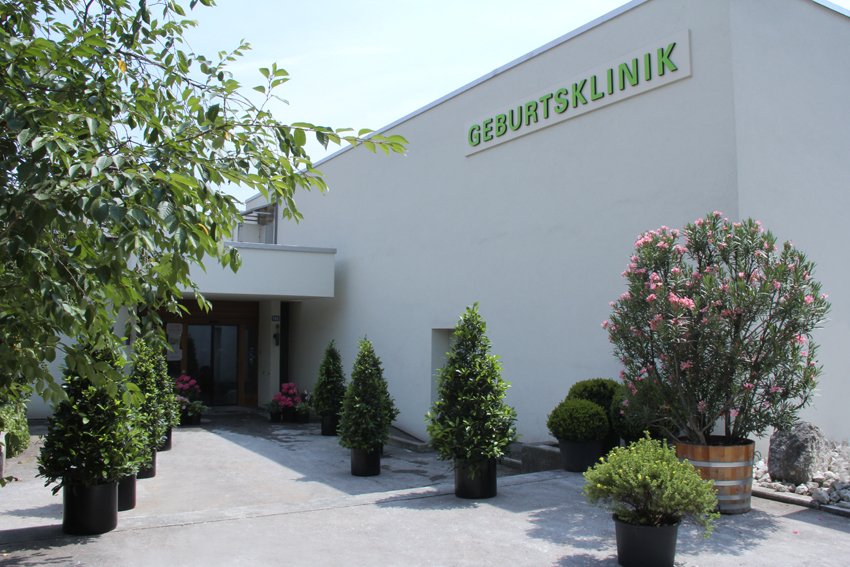 